After Registration -Additional ON LINE FORMSGo to:	 canyonsdistrict.orgParents & StudentsSkyward 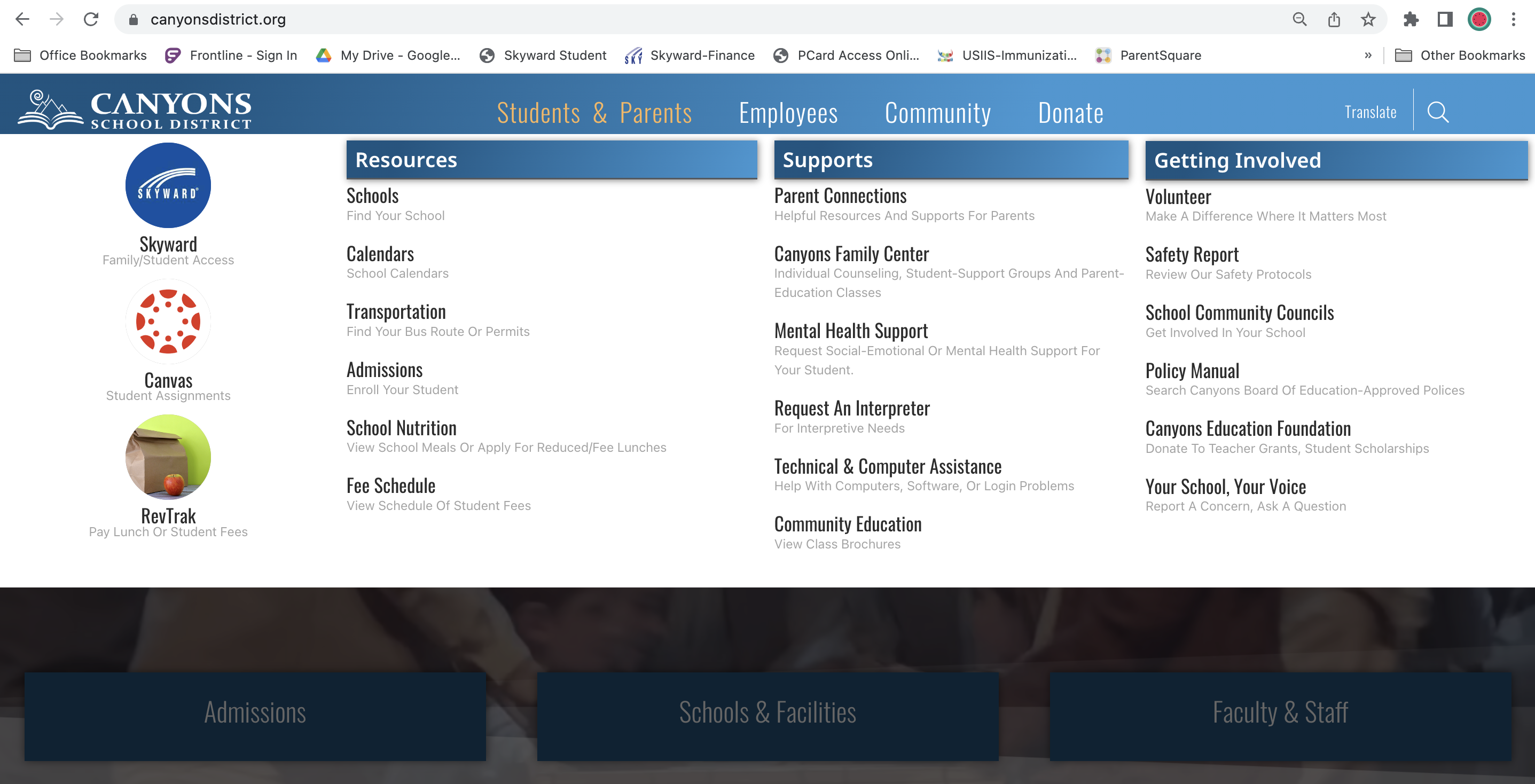 Your login is:   see email Your password is:    see email 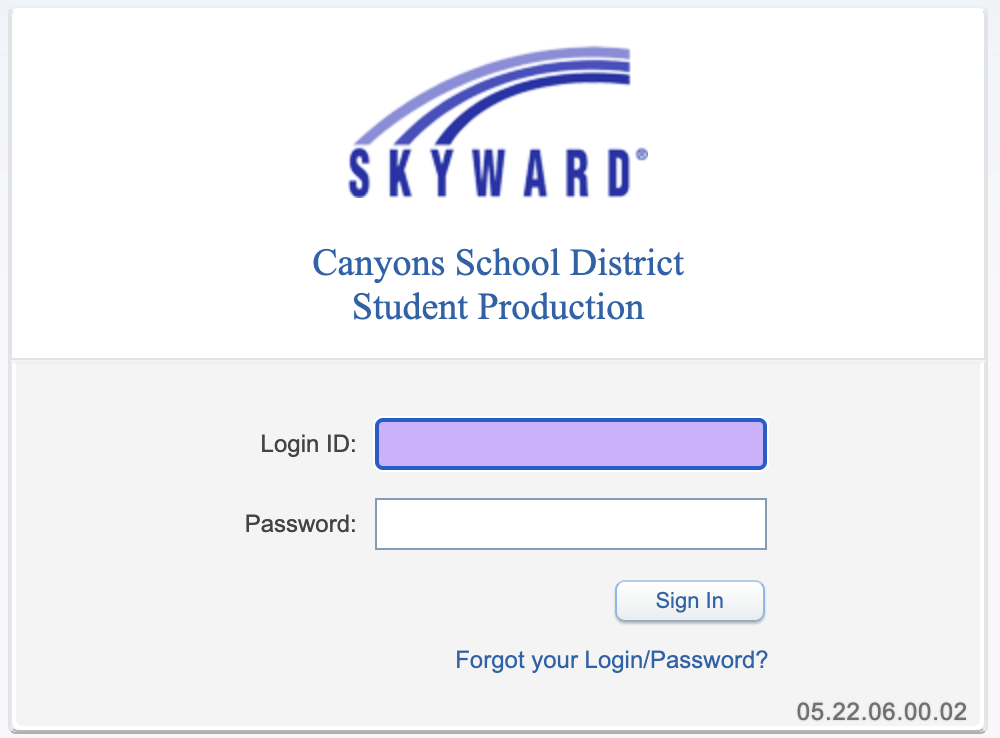 Go to back to school registration  and pull down your child’s name.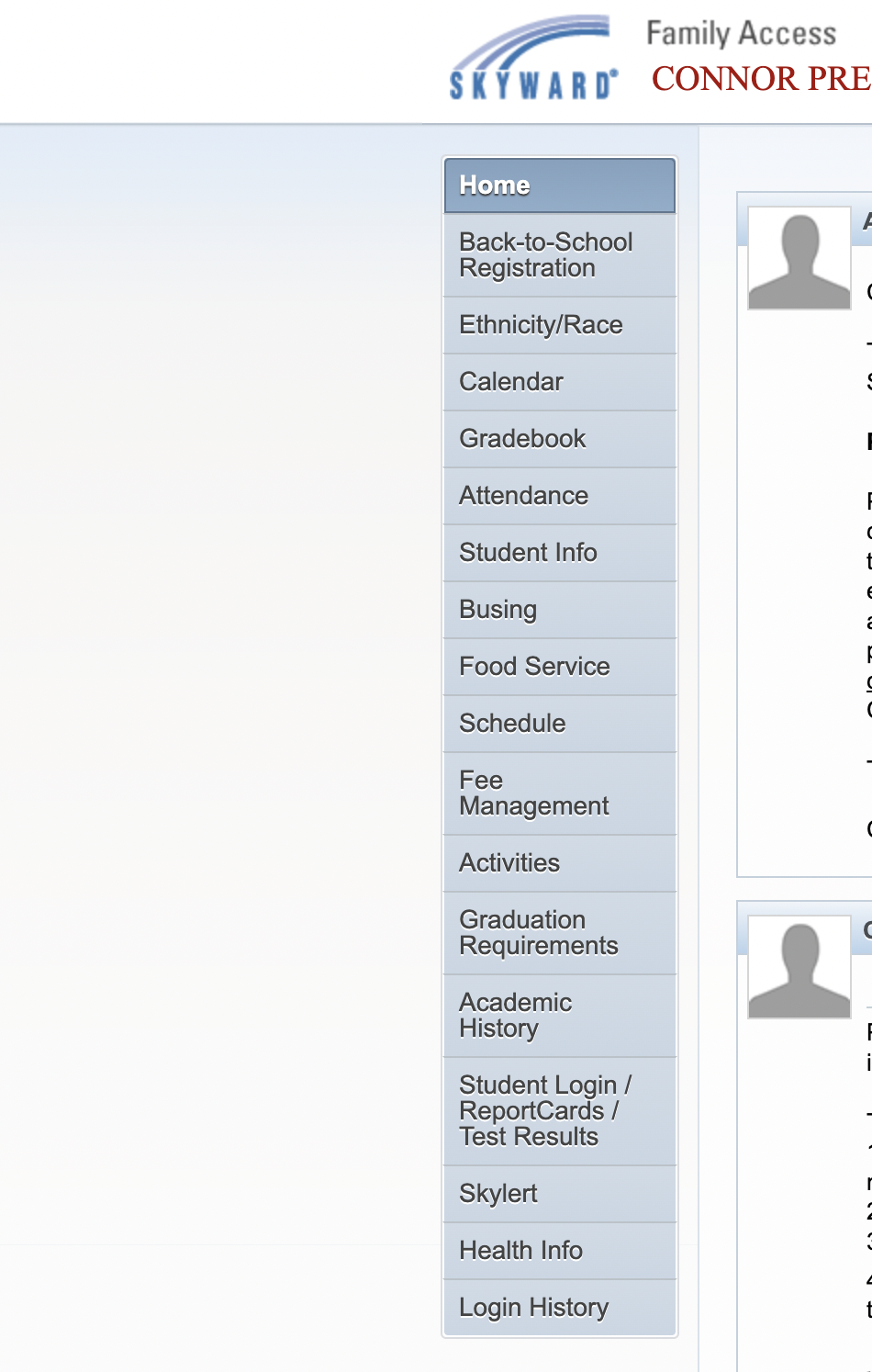 Proceed with all steps.  Make sure you save and complete each step.  On the last  step, please make sure you close and save.It will say that you have successfully registered your child.If you have more than one child going to our school make sure you complete this process for each one.